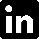 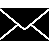 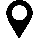 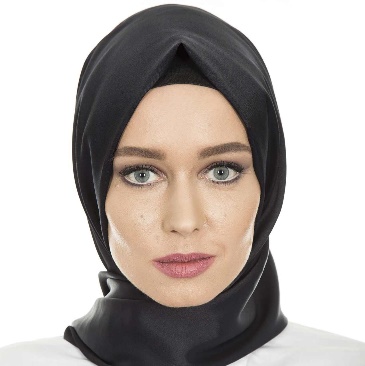 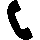 *